		Accord		Concernant l’adoption de Règlements techniques harmonisés de l’ONU applicables aux véhicules à roues et aux équipements et pièces susceptibles d’être montés ou utilisés sur les véhicules à roues et les conditions de reconnaissance réciproque des homologations délivrées conformément à ces Règlements*(Révision 3, comprenant les amendements entrés en vigueur le 14 septembre 2017)_______________		Additif 127 : Règlement ONU no 128		Amendement 8Complément 8 à la version originale du Règlement − Date d’entrée en vigueur : 28 mai 2019		Prescriptions uniformes relatives à l’homologation des sources lumineuses à diodes électroluminescentes (DEL) destinées à être utilisées dans les feux homologués des véhicules à moteur et 
de leurs remorquesLe présent document est communiqué uniquement à titre d’information. Le texte authentique, juridiquement contraignant, est celui du document ECE/TRANS/WP.29/2018/90.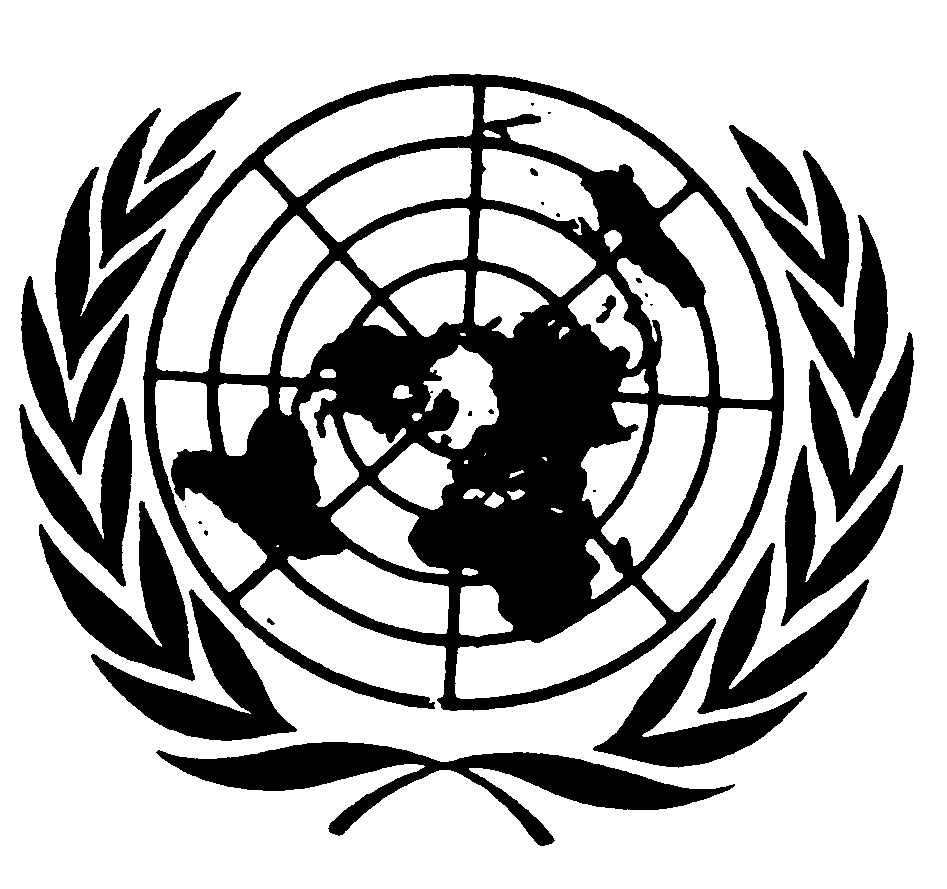 Paragraphe 2.4.2, lire :« 2.4.2		Un code d’homologation est attribué à chaque type homologué.Ce code d’homologation doit constituer la section 3 du numéro d’homologation*.Une même Partie contractante ne peut pas attribuer ce même code à un autre type de source lumineuse à DEL._________________________*  Accord de 1958, révision 3, annexe 4 (E/ECE/TRANS/505/Rev.3). »Paragraphe 2.4.5, lire :« 2.4.5		Si le demandeur a obtenu le même numéro d’homologation (et le même code d’homologation correspondant) pour différentes marques de fabrique ou de commerce, il suffit d’apposer une ou plusieurs d’entre elles pour satisfaire aux exigences du paragraphe 2.3.1.1. »Annexe 1, note de bas de page 1, lire :« 1 À compter du 22 juin 2017, les feuilles relatives aux sources lumineuses à DEL, la liste par groupe des catégories de sources lumineuses et les restrictions d’utilisation et numéros de feuille correspondants figurent dans la Résolution R.E.5 publiée sous la cote ECE/TRANS/WP.29/1127. »Annexe 2, lire :« …No d’homologation...........................................	No d’extension............................................Code d’homologation…...................................1.	Marque de fabrique ou de commerce de la source lumineuse à DEL :	2.	Désignation du type de source lumineuse à DEL par le fabricant :	3.	Nom et adresse du fabricant :	… »Annexe 3, lire :« Annexe 3		Exemple de marque d’homologation(Voir par. 2.4.4.)La marque d’homologation ci-dessus, apposée sur une source lumineuse à DEL, indique que la source lumineuse a été homologuée au Royaume-Uni (E11), sous le code d’homologation 0001. »E/ECE/324/Rev.2/Add.127/Amend.8−E/ECE/TRANS/505/Rev.2/Add.127/Amend.8E/ECE/324/Rev.2/Add.127/Amend.8−E/ECE/TRANS/505/Rev.2/Add.127/Amend.824 juin 2019